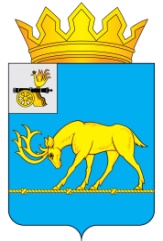 АДМИНИСТРАЦИЯ МУНИЦИПАЛЬНОГО ОБРАЗОВАНИЯ«ТЕМКИНСКИЙ РАЙОН» СМОЛЕНСКОЙ ОБЛАСТИПОСТАНОВЛЕНИЕот 13.11. 2017 г. № 497                                                с. Темкино«Об утверждении плана участия муниципального образования «Темкинский район» Смоленской области в организации автотранспортногообеспечения эвакуации населения, проживающего в 21 км зоне,в случае  общей аварии на Смоленской АЭС при введении на территории Смоленской области чрезвычайного положения»Во исполнение Федерального конституционного закона от 30.05.2001 № 3-ФКЗ «О чрезвычайном положении», плана организации автотранспортного обеспечения эвакуации населения, проживающего в 21 км зоне, в случае  общей аварии на Смоленской атомной электростанции, утвержденного заместителем Губернатора Смоленской области Ю.Н. Пучковым,Администрация муниципального образования «Темкинский район» Смоленской области  п о с т а н о в л я е т:1. Утвердить план участия муниципального образования «Темкинский район» Смоленской области в организации автотранспортного обеспечения эвакуации населения, проживающего в 21 км зоне, в случае общей аварии на Смоленской АЭС при введении на территории Смоленской области чрезвычайного положения.        2. Настоящее постановление разместить на официальном сайте Администрации муниципального образования «Темкинский район» Смоленской области.3. Контроль за исполнением настоящего постановления  возложить на заместителя Главы муниципального образования «Темкинский район» Смоленской области В.И. Волкова.Глава муниципального образования «Темкинский район» Смоленской области                                      С.А. Гуляев